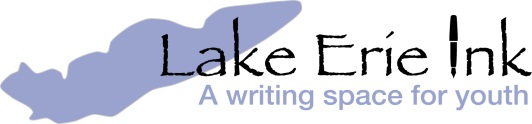 Thank you for supporting Lake Erie Ink. There are lots of ways your gift enriches young writers in our community:______ $50……….Scholar – pays registration fee for one student to attend Lake Erie Ink for a quarter.______ $125……..Underwriter – supplies enrichment programs for 25 participants.______ $250……..Scribe –provides stipends for professional writers to work with student writers.______ $500……..Publisher – promotes student writing with quality publications.______ 	Free Thinker……Your gift of ______________ will support LEI in all of the above ways plus others we haven’t thought of yet.We invite those who wish to contribute $1,000 or more to become a Founding Member of our new Inkwell Salon. You will provide a sustainable resource for young writers in our community and have access to exclusive gatherings featuring local adult and youth writers. To find out how, call Amy Rosenbluth: 216-320-4757*I would like to make my donation a multi-year gift. I pledge $____________ over the next ______ years. 
______ Enclosed is my payment (check made payable to Lake Erie Ink)______ I will donate online using my credit card (www.lakeerieink.org)Name as you wish it to be listed on our donor page ___________________________________________Street Address _____________________________________ City, State, __________________________Zip__________________________ Email ____________________________________________ Phone_________________________________If you do not wish to be publicly acknowledged please let us know and we will privately be very grateful.Mail your donation to: Lake Erie Ink 2843 Washington Blvd. Cleveland Heights, OH 44118www.lakeerieink.org | 216-320-4757Lake Erie Ink is a 501(c)3 not-for-profit tax-exempt organization.